	Препис! № ОСК-14-…………………………………….2017 г. ДО ЧЛЕНОВЕТЕ НА ОБЛАСТНАТА КОМИСИЯ ПО БЕЗОПАСНОСТ НА ДВИЖЕНИЕТО ПО ПЪТИЩАТАМАРИАНА ДРАГАНОВА – ОБЩИНА ГАБРОВОСВЕТЛА ЗДРАВКОВА-ЦОНЕВА – ОБЩИНА ДРЯНОВОНИКОЛАЙ ЛАЛЕВ – ОБЩИНА СЕВЛИЕВОМИХАИЛ МИНЧЕВ - ОБЩИНА ТРЯВНА ДЕЯН ГЕОРГИЕВ – ОБЛАСТНО ПЪТНО УПРАВЛЕНИЕФЬОДОР ЛЕОНТИЕВ – ОБЛ. ОТДЕЛ „АВТОМОБИЛНА АДМИНИСТРАЦИЯ“ПЕНЧО ПЕНЧЕВ – ОД НА МВРГЕОРГИ МАРИНОВ – РИО НА МОНСТЕФАН СТОЙЧЕВ – ОБЛАСТЕН СЪВЕТ НА БЧКЛЮБЕН СИМЕОНОВ - СБАП О К А Н А  Във връзка с промяна в НАРЕДБА № 2 от 17.01.2001 г. за сигнализация на пътищата с пътна маркировка, издадена от министъра на регионалното развитие и благоустройството, обн., ДВ,бр. 74 от 20.09.2016 г., в сила от 20.09.2016 г. свиквам заседание на 26.07.2017г. /сряда/ от 11.00 часа в Заседателната зала на Областна администрация - Габрово, при следния ДНЕВЕН РЕД: 1. Препоръки и предложения за подобряване безопасността на движението в област Габрово през 2017 г.2.Други.С уважение,Мария Пенева/п./Заместник областен управител на Област ГабровоПредседател на Областната комисия по безопасност на движението по пътищата5300 Габрово, пл. "Възраждане" № 5тел. 066/800 200, факс 066/800 201e-mail: governor@gb.government.bghttp://www.gb.government.bg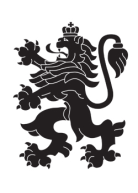 РЕПУБЛИКА БЪЛГАРИЯОбластна администрацияГаброво